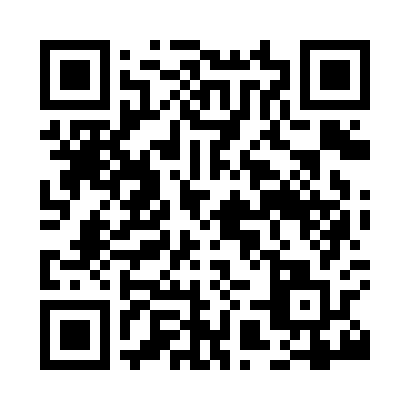 Prayer times for Keadby, East Riding of Yorkshire, UKMon 1 Jul 2024 - Wed 31 Jul 2024High Latitude Method: Angle Based RulePrayer Calculation Method: Islamic Society of North AmericaAsar Calculation Method: HanafiPrayer times provided by https://www.salahtimes.comDateDayFajrSunriseDhuhrAsrMaghribIsha1Mon2:524:381:076:489:3511:212Tue2:534:391:076:489:3511:213Wed2:534:401:076:489:3411:214Thu2:544:411:076:489:3411:215Fri2:554:421:086:479:3311:206Sat2:554:431:086:479:3311:207Sun2:564:441:086:479:3211:208Mon2:564:451:086:469:3111:209Tue2:574:461:086:469:3011:1910Wed2:584:471:086:469:2911:1911Thu2:584:481:096:459:2811:1812Fri2:594:491:096:459:2811:1813Sat3:004:511:096:449:2611:1714Sun3:004:521:096:449:2511:1715Mon3:014:531:096:439:2411:1616Tue3:024:541:096:439:2311:1617Wed3:024:561:096:429:2211:1518Thu3:034:571:096:419:2111:1519Fri3:044:591:096:419:1911:1420Sat3:055:001:096:409:1811:1321Sun3:055:021:096:399:1711:1322Mon3:065:031:096:389:1511:1223Tue3:075:051:096:389:1411:1124Wed3:085:061:096:379:1211:1125Thu3:085:081:096:369:1111:1026Fri3:095:091:096:359:0911:0927Sat3:105:111:096:349:0711:0828Sun3:115:121:096:339:0611:0729Mon3:115:141:096:329:0411:0730Tue3:125:161:096:319:0211:0631Wed3:135:171:096:309:0111:05